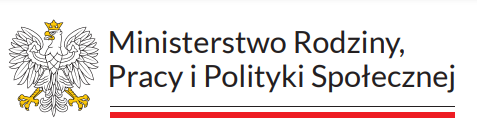 Karta zakresu czynności w ramach usług asystencji osobistej do Programu „Asystent osobisty osoby z niepełnosprawnością” dla Jednostek Samorządu Terytorialnego – edycja 2024Uwaga: Zakres czynnościowy ustalany jest każdorazowo indywidualnie na podstawie autodiagnozy potrzeb osoby 
z niepełnosprawnością oraz katalogu ról społecznych, które osoba z niepełnosprawnością pełni lub chciałaby pełnić.Zakres czynności w szczególności dotyczy:wsparcia w czynnościach samoobsługowych, w tym utrzymania higieny osobistej:korzystanie z toalety mycie głowy, mycie ciała, kąpiel ;czesanie ;golenie ;wykonywanie nieskomplikowanych elementów makijażu ;obcinanie paznokci rąk i nóg ;zmiana pozycji, np. przesiadanie się z łóżka lub na łóżko, z krzesła lub na krzesło, fotel, ułożenie się w łóżku, usadzenie w wózku ;zapobieganie powstania odleżyn lub odparzeń ;zmiana pieluchomajtek i wkładów higienicznych ;przygotowanie i spożywanie posiłków i napojów(w tym poprzez PEG i sondę) ;słanie łóżka i zmiana pościeli .wsparcia w prowadzeniu gospodarstwa domowego i wypełnianiu ról w rodzinie:w przypadku samodzielnego zamieszkiwania – sprzątanie mieszkania w tym urządzeń codziennego użytku i sanitarnych oraz wynoszeniu śmieci ;dokonywanie bieżących zakupów (towarzyszenie osobie z niepełnosprawnością w sklepie – np. informowanie jej  o lokalizacji towarów na półkach, podawanie towarów z półek, wkładanie towarów do koszyka/wózka sklepowego, niesienie koszyka, prowadzenie wózka osoby z niepełnosprawnością lub wózka sklepowego, pomoc przy kasie) ;w przypadku samodzielnego zamieszkiwania – mycie okien maksymalnie 2 razy w roku ;utrzymywanie w czystości i sprawności sprzętu ułatwiającego codzienne funkcjonowanie (np. wózek, balkonik, podnośnik, kule, elektryczna szczoteczka do zębów, elektryczna golarka, etc.) ;pranie i prasowanie odzieży i pościeli, ewentualnie ich oddawanie i odbiór z pralni (w obecności osoby z niepełnosprawnością) ;podanie dziecka do karmienia, podniesienie, przeniesienie lub przewinięcie go ;transport dziecka osoby z niepełnosprawnością np. odebranie ze żłobka, przedszkola, szkoły (wyłącznie w obecności osoby z niepełnosprawnością) .wsparcia w przemieszczaniu się poza miejscem zamieszkania: pchanie wózka osoby z niepełnosprawnością ;pomoc w pokonywaniu barier architektonicznych np. schody, krawężniki, otwieranie drzwi osobom chodzącym ;pomoc w orientacji przestrzennej osobom niewidomym, słabowidzącym i głuchoniemym ;pomoc we wsiadaniu do i wysiadaniu z tramwaju, autobusu, samochodu, pociągu i innych środków transportu ;asystowanie podczas podróży środkami komunikacji publicznej, w tym służącymi do transportu osób z niepełnosprawnościami oraz taksówkami ; transport samochodem będącym własnością osoby z niepełnosprawnością, członka jej rodziny lub asystenta .wsparcia w podejmowaniu aktywności życiowej i komunikowaniu się z otoczeniem: obsługa komputera, tabletu, telefonu komórkowego i innych urządzeń i przedmiotów służących komunikacji ;wyjście na spacer ;asystowanie podczas obecności osoby z niepełnosprawnością w: kinie, teatrze, muzeum, restauracji, miejscu kultu religijnego, kawiarni, wydarzeniu plenerowym, etc. ;załatwianie spraw urzędowych i związanych z poszukiwaniem pracy np. w rozmowie z urzędnikiem w przypadku trudności z werbalnym komunikowaniem się, wsparcie w wypełnianiu formularzy, asysta podczas rozmowy kwalifikacyjnej ;wsparcie w rozmowie z otoczeniem w wypadku trudności z werbalnym komunikowaniem 
się ;notowanie dyktowanych przez osobę z niepełnosprawnością treści ręcznie i na komputerze ;pomoc w zmianie ubioru i pozycji podczas wizyt lekarskich, zabiegów rehabilitacyjnych, ćwiczeń fizjoterapeutycznych, pobytu na pływalni itp. ;wsparcie w załatwianiu spraw w punktach usługowych w obecności osoby z niepełnosprawnością ;w razie potrzeby wsparcie w zakresie wypełniania ról społecznych i podejmowania codziennych decyzji.Miejscowość, dnia ……………………… .